KRAXOWSKI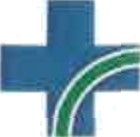 SZPPITAL SPECJALISTYCZNY IM. ]ANA PAWŁA IłINSTYTUCJA WOJEWÓDZTWA MAŁOPOLSKIEGO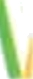 MAŁOPOLSKA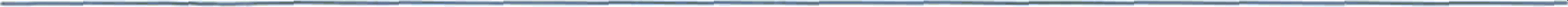 Dział Zamówień Publicznych Tel. 0-12 614 2532e-mail: przetargi@szpitaljp2.krakow.plDZ.271.83.633.2021Informacja o modyfikacji treści SWZKraków, 14.09.2021 r.dotyczy: Postępowania nr DZ.271.83.2021 - dostawa szczepionek, leków oraz gazów i wyrobów medycznychDziałając w oparciu o art. 286 ust.1 PZP, Zamawiający informuje, że zmianie uległy następujące zapisy SWZ:Zmiana 1: Zamawiający uzupełnia SWZ o brakujący załącznik nr 3a zawierający opis przedmiotu zamówienia aparatu do podawania tlenku azotu wymienionego jako załącznik do umowy dzierżawy dla pakietu nr 8 poz. 3 (zał. nr 2 do SWZ §2 pkt 2 umowy]Przedmiotowy załącznik nr 3a, Zamawiający dołącza do niniejszego pisma w wersji edytowalnej.                        Załącznik 3a Wykonawca winien złożyć wraz z ofertą  w przypadku złożenia oferty na pakiet nr 8.Zmiana 2:W pkt. 14 SWZ o treści:14. Przedmiotowe środki dowodowe:Zamawiający wymaga złożenia od Wykonawców następujących przedmiotowych środków dowodowych:Wyżej wymienione środki dowodowe Wykonawca winien złożyć wraz z oferta w sposób opisany w pkt 12 SWZ.Zamawiający akceptuje równoważne przedmiotowe środki dowodowe, jeśli potwierdzają, że oferowany przedmiot zamówienia spełnia określone przez zamawiającego wymagania, cechy lub kryteria.Zastępuje się następującym:14. Przedmiotowe środki dowodowe:Zamawiający wymaga złożenia od Wykonawców następujących przedmiotowych środków dowodowych:Krakowski  Szpital  Specjalistyczny  im. Jana Pawła IIul. Prądnicka 80, 31-202 KrakówCentrala: tel. 12 614 20 00, faks 12 614 22 66www.szpltaljp2.krakow.plemail: sekretariat.szpitatjp2.krakow.plCertyfikat Systemu Zarządzania Jakością wg normy ISO 9o01 Certyfikat akredytacyjny dla Lecznictwa szpitalnego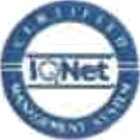 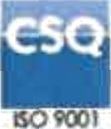 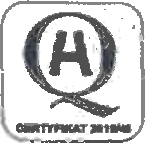 KRAKOWSKI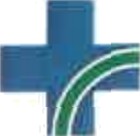 SZPITAL SPECJALISTYCZNY IM. JANA PAWŁA IIINSTYTUCJA WOJEWODZTWA MAŁOPOLSKIEGO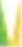 MAŁOPOLSKA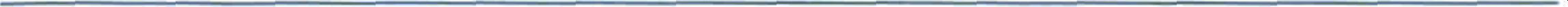 Wyżej wymienione środki dowodowe Wykonawca winien złożyć wraz z oferta w sposób opisany wpkt 12 SWZ.Zamawiający akceptuje równoważne przedmiotowe środki dowodowe, jeśli potwierdzają, że oferowany przedmiot zamówienia spełnia określone przez zamawiającego wymagania, cechy lub kryteria.Jednocześnie Zamawiający informuje, że w związku z modyfikacją SWZ zmianie ulega termin składania i otwarcia ofert. Nowy termin składania ofert to 24.09.2021 r. godz. 10.00, termin otwarcia ofert to 24.09.2021 r. godz. 10.30. Wydłużeniu ulega również termin związania ofertą do dnia 23.10.2021 r.Załączniki:Załącznik 3a — opis przedmiotu zamówienia aparatu do podawania tlenku azotuKrakowski Szpital Specjalistyczny im. Jana Pawła IIul. Prądnicka 80,31-202 KrakówCentrala: tel. J2 614 20 00, faks 12 614 22 66 www.szpitaljp2.krakow.plemail: sekretariat.szpitaljp2.krakow.pl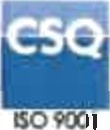 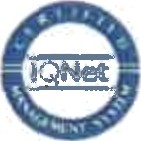 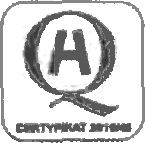 Certyfikat Systemu Zarządzania Jakością wg normy l5O 900J Certyfikat akredytacyjny dla lecznictwa szpitalnegoL.p.Przedmiotowe środki dowodowe1.oświadczenie Wykonawcy (zgodnie z załącznikiem nr S) dotyczące zaoferowania wyrobów medycznych zgodnie z ustawą o wyrobach medycznych z dnia 20 maja 2010 r. (Dz.U. 2010 nr 107 poz. 679 ze zm.) dla pakietu nr 8 poz. 4 oraz pakietów 9-12L.p.Przedmiotowe środki dowodowe1.oświadczenie Wykonawcy (zgodnie z załącznikiem nr 5) dotyczące zaoferowania wyrobów medycznych zgodnie z ustawą o wyrobach medycznych z dnia 20 maja 2010 r. (Dz.U. 2010 nr 107 poz. 679 ze zm.) dla pakietu nr 8 poz. 4 oraz pakietów 9-122.katalogi i/lub ulotki informacyjne producenta dotyczące oferowanego produktu w języku polskim lub angielskim dla pakietu nr 8 poz. 3 3.deklaracja zgodności dla oferowanego produktu w języku polskim lub angielskim dla pakietu nr 8 poz. 3